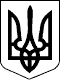 ДЕПУТАТ СУМСЬКОЇ МІСЬКОЇ РАДИ VІII СКЛИКАННЯЖиленко Віталій Миколайович40030, місто Суми, площа Незалежності, 2, кабінет 62-а Звіт про виконання депутатських повноважень депутата Сумської міської ради VIII скликання за 2021 р.Згідно зі ст. 16 Закону України «Про статус депутатів місцевих рад» депутат зобов’язаний не рідше одного разу на рік звітувати перед виборцями свого округу про діяльність у раді (ст. 18 та 19 вказаного вище закону) та про роботу в окрузі (ст. 10 та 11). Моя діяльність, як депутата Сумської міської ради, спрямована на захист інтересів громади, виконання доручень виборців у межах моїх депутатських повноважень, наданих мені чинним законодавством України. Намагаюсь весь час працювати так, щоб виправдати Вашу довіру, а головне, дійсно змінювати на краще життя громади нашого міста.За депутатську каденцію повноцінно брав участь у 19 сесій із 21 міської ради, як заступник голови комісії з питань планування соціально-економічного розвитку бюджету, фінансів, розвитку підприємництва, торгівлі та послуг регуляторної політики відвідав 33 засідання, на яких було опрацьовано 387 питань.   Активно виступав на пленарних засіданнях, вносив пропозиції до їх рішень та порядку денного, обговорював та відстоював позиції громади з тих чи інших питань. Протягом року, постійно, працювала громадська приймальня, у  приміщенні за адресою:м. Суми вул.СКД 22., яка допомагала бути ближчим до проблем жителів усього міста. У зв’язку з пандемією COVID-19 приймалися також  усні звернення (54) та  на електронну адресу (8). Було проведено 63 зустрічі з громадянами міста Суми. Опрацьовано 43 письмових звернень від мешканців та організацій. Працюю з усіма жителями нашого міста, готовий допомагати кожному в міру своїх можливостей.  Для вирішення питань надсилалися звернення до структурних підрозділів та виконавчих органів Сумської міської влади, проводилися особисті виїзди на місця.  Завдяки чому було вирішено достатню кількість питань, пов’язаних з ремонтом  прибудинкових територій, спилювання аварійних дерев, догляд за зеленими насадженнями, будівництво нового дитячого майданчика по вул. Івана Сірка 7/2. Впродовж звітного року увага також приділялася «Програмі розвитку спорту Сумської міської територіальної громади», а саме: були виділені кошти  СМ ДЮСШ «Спартак», КП МСК «Сумчанка», МДЮСШ СОО ВФСТ «Колос» для придбання спортивної форми, проведення навчально-тренувальних зборів.Надавалася фінансова підтримка для виконання цільової програми капітального ремонту, модернізації, заміни та диспетчеризації ліфтів житлового фонду міста: проспект Курський, буд 103,під’їзд 5 – капітальний ремонт ліфта; вул. О. Береста,буд. 5, під’їзд 1,2,3 – капітальний ремонт ліфтів.Було виділено кошти на програму підвищення енергоефективності в бюджетній сфері: проєктування та встановлення лічильника теплової енергії в Стецьківській та Великочернеччинській ЗЗСО, капітальний ремонт приміщень, даху КУ СЗШ №24 м. Суми.Матеріальну допомогу в рамках програми «Милосердя» отримали мешканці Сумської територіальної громади, що опинилися в скрутних життєвих обставинах. 	У 2021 році були виділені кошти, які передбачені у міському бюджеті на виконання програм і доручень виборців, котрі були розподілені таким чином:10 000 грн. відділ культури Сумської міської ради;281 000 грн. управління освіти і науки Сумської міської ради;100 000 грн. департамент соціального захисту населення Сумської   міської ради;444 000 грн. Департамент інфраструктури міста Сумської міської ради;165 000 грн. виконавчий комітет Сумської міської ради.Підбиваючи підсумки, сподіваюсь, що при спільному розумінні відповідальності, ми надалі збережемо атмосферу взаємної довіри і поваги. Лише активна і небайдужа участь кожного мешканця у житті територіальної громади вестиме нас до нових і відчутніх здобутківДепутат Сумської міської ради 			 	Віталій ЖИЛЕНКО